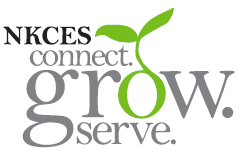                                                                                         Northern Kentucky Cooperative for Educational ServicesJOB DESCRIPTIONJOB TITLE:	Program and Purchasing Assistant Education High School Diploma(minimum)- Associates/Bachelor’s Degree(preferred)Three (3) years of administrative support/secretarial experience Work experience in related fieldQualificationsStrong interpersonal and communication skills (written and spoken)Self-starter, problem solver, and independent workerAbility to work as an effective team memberAbility to adjust to change and varied work assignmentsAttention to detail and well organizedIntermediate to advanced technological/computer skills(ability to learn other software programs)Such additional qualifications as the Executive Director and NKCES Board of Directors may find appropriate and acceptableREPORTS TO:	Executive Director or DesigneeJOB GOAL:  The program/purchasing assistant will provide strategic organization of projects, events and business related tasks to assure all  NKCES programs and NKY regional initiatives operative effectively.DUTIES:Serve as administrative assistant to the Executive Director. Plan, organize, and coordinate activities to relieve the administrator of routine clerical duties.Maintain clerical duties such as answering phones, responding to emails, filing documents, compiling and sending bulk mailings, distributing interoffice mail to staff, etc. Maintains office calendar for co-op wide events and meeting spaces, including reminders of upcoming appointments and events.Assists in planning, budgeting, and overseeing special events on and off- site. Including the setup of conference rooms and equipment for on-site events and venue reservations and travel accommodations for off-site events. Create and edit flyers, newsletters, and brochures for organization Monitor and promote purchases such as food, materials, and supplies for trainings, meetings, special events, etc.Welcome visitors and maintain entry of secured doorCreate, type, proffered reports and letters as requested Inventory and reorder supplies when necessaryActs as a liaison between different departments Runs miscellaneous errands for staff including the drop off of bank deposits Required Knowledge, Skills and AbilitiesDemonstrates excellent interpersonal skills and works well with a range of different individuals.Exhibits ability to multitask on a regular basisPays close attention to detailProficient in the use of Microsoft programs such as Word, Excel, and Power PointDemonstrates familiarity with basic office equipment such as fax machines and intercom systemsExhibits friendly and professional demeanor, including phone etiquetteEmployment:  Classified, Full-time, 230-235 day contract eligible for Kentucky County Retirement SystemTerms of Employment: Salary, number of days, work hours, employee benefits, and other related issues are to be set by contract, as approved by the BoardEvaluation:  Job performance for this position will be evaluated in accordance with the Policies and Procedures as approved by the NKCES board